	Seed Cards (0–10)	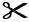 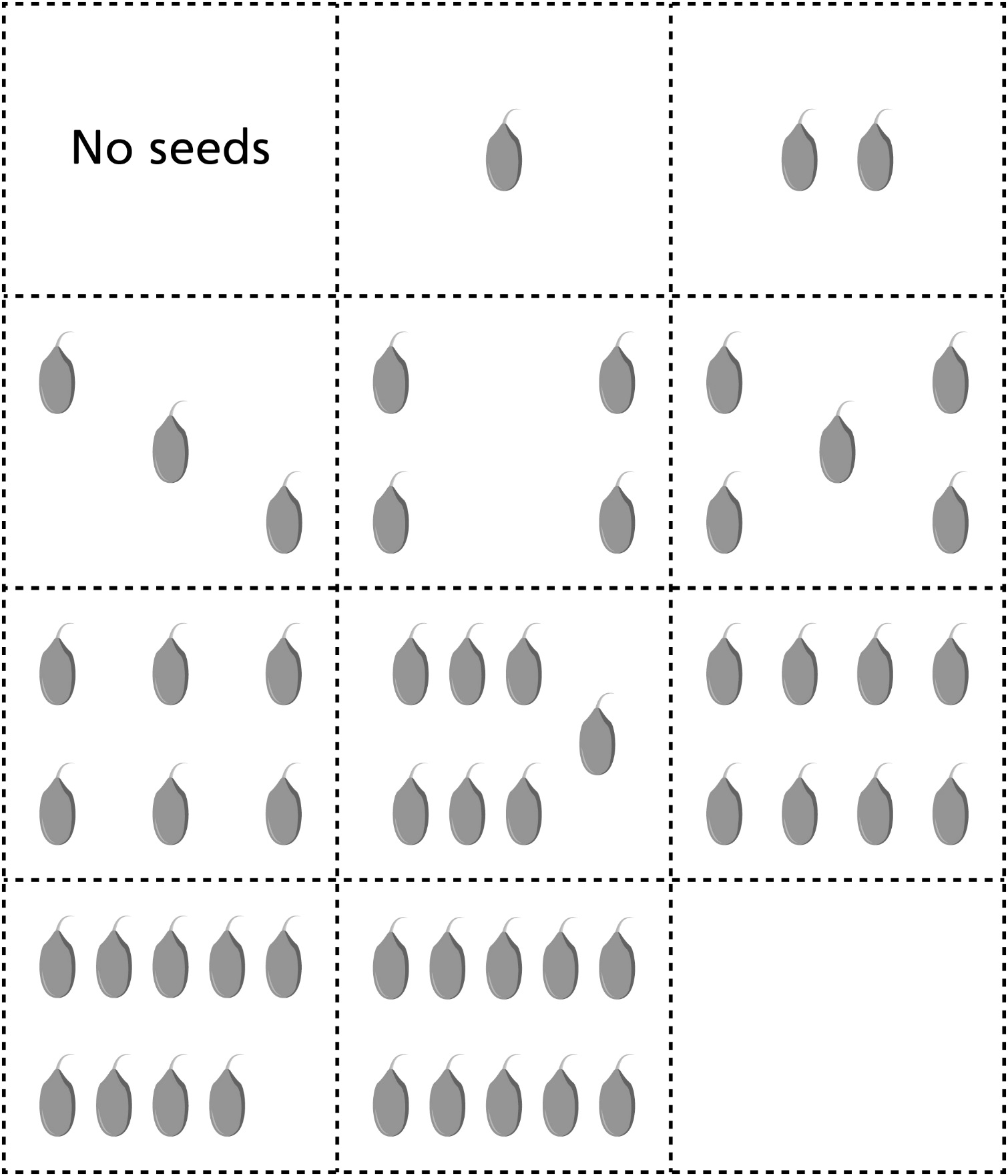 